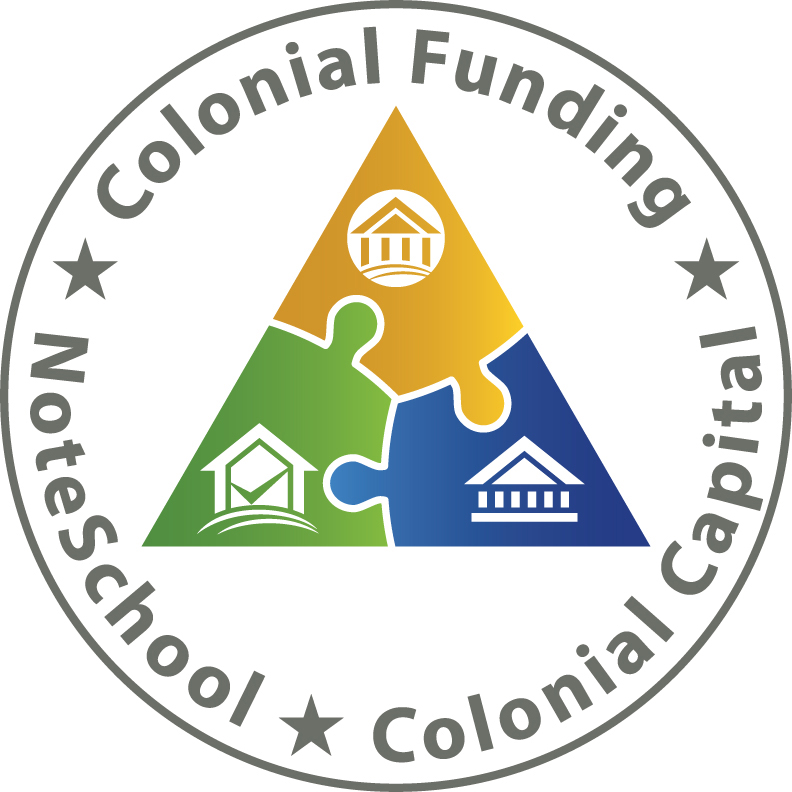  Kevin MoenRaising capital.  - Are you seeing management fees are common for note funds, what percent?- How are you structuring offerings for Colonial fund to make it attractive to investors, and not give too much away?- Thoughts on a fund offering 10% preferred return, no mgmt fee, 3% acquisition fee, and $500 admin fee for notes resold? We would be pursuing selling partials, pursuing our own modifications, and some wholesaling with value derived from buying power and the ability to deploy $500k+ in a pool and sell one offs to other investors.Asset HighlightUpcoming 3-Day ClassesRaleigh, NC	May 5th – 7thIrving, TX		June 2nd – 4th Summer Summit – June 2nd and 3rd (Irving, TX)Did you make your hotel reservations or pay for your Meal ticket?https://www.youtube.com/watch?v=THu6EHidIlA&feature=youtu.be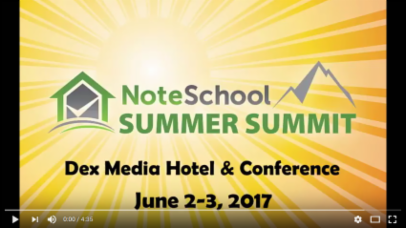 2017 Titanium VisitsTitanium Office Visit – August 14th – 16th Titanium Office Visit – September 25th – 27th New email for Content Docs Submissionshttps://www.dropbox.com/request/Enk7QksdLwgqXgVMK2BzNew email for closing issues (Includes request for any missing executed post-closing docs)PostClosing@colonialfundinggroup.comIf you want to Purchase Assets from the call: Offering@colonialfundinggroup.comPlease Submit Questions to:  Content@noteschool.comTo Buy a Partial Contact Martha Speed at Martha@noteschool.com